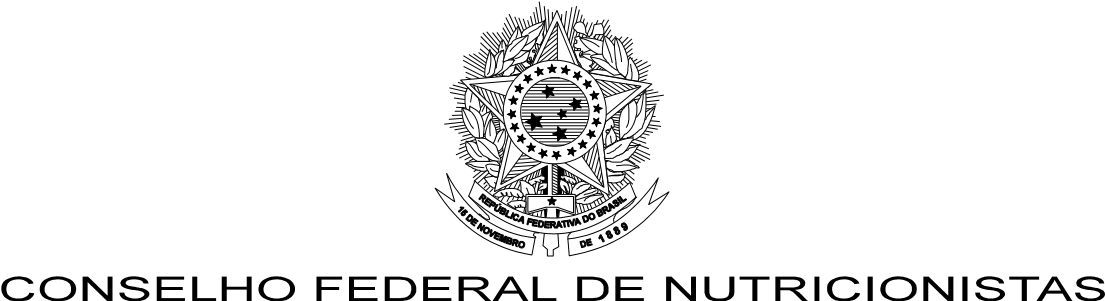 AVISO DE SUSPENSÃO Pregão Eletrônico nº 1/2019  Processo 099996000031/2019 A Pregoeira no uso das atribuições legais, comunica a suspensão da licitação publicada no DOU nº 101 de 28 de maio de 2019, para inclusão da quantidade total do Item único. OBJETO: Contratação de empresa especializada para prestação de serviços de reserva, emissão, marcação, e cancelamento de bilhetes de passagens aéreas, nacionais e eventualmente internacionais. A nova data da seção pública será informada através do Portal Comprasnet, DOU e do sitio www.cfn.org.br    Brasília, 07 de junho de 2019  RITA FRANÇA DA SILVA Pregoeira SRTVS, QUADRA 701, BLOCO II, SALA 301 a 314 e 316, CENTRO EMPRESARIAL ASSIS CHATEAUBRIAND, BRASÍLIA - DF  CEP 70340-906 FONE (61) 3225-6027 FAX (61) 3323-7666 – e-mail: cfn@cfn.org.br 